Światowy Dzień Zdrowia 2022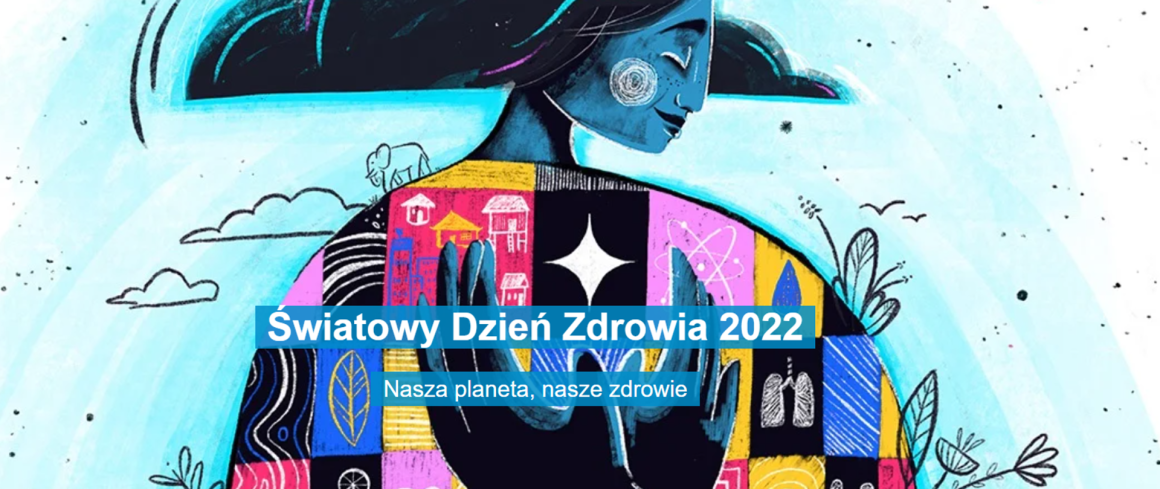 7 kwietnia 2022r. obchodzimy Światowy Dzień Zdrowia. Celem tego święta jest poruszenie najważniejszych problemów zdrowotnych dotyczących społeczeństwa na świecie.W tym roku Światowa Organizacja Zdrowia skupia globalną uwagę na problemie zanieczyszczonej planety, kryzysie klimatycznym i zdrowotnym, nasilających się chorobach, pandemii.Tegorocznym hasłem obchodów Światowego Dnia Zdrowia 7 kwietnia 2022 jest :Our planet, our health - Nasza planeta, nasze zdrowieW środku pandemii, zanieczyszczonej planety, nasilających się chorób, takich jak nowotwory, astma, choroby serca, Światowa Organizacja Zdrowia pragnie skupić uwagę wszystkich ludzi na działaniach niezbędnych do utrzymania zdrowia ich oraz planety, a także wspierać ruch na rzecz tworzenia społeczeństw skupionych na dążeniu do poprawy swojego zdrowia.WHO szacuje, że każdego roku ponad 13 milionów zgonów na całym świecie jest spowodowanych czynnikami środowiskowymi, których można uniknąć. Jest to także związane z kryzysem klimatycznym, który jest największym zagrożeniem dla zdrowia ludzkości. Kryzys klimatyczny to także kryzys zdrowotny.Ponad 90 procent ludzi oddycha niezdrowym powietrzem spowodowanym spalaniem paliw kopalnych. W ogrzewanym świecie komary roznoszą choroby dalej i szybciej niż kiedykolwiek wcześniej. Ekstremalne zjawiska pogodowe, degradacja gruntów i niedobór wody powodują przemieszczanie się ludzi i wpływają na ich zdrowie. Zanieczyszczenia i tworzywa sztuczne zalegające na dnie naszych najgłębszych oceanów, najwyższych gór, trafiły do ​​naszego łańcucha pokarmowego.Przemysł produkujący ultra przetworzoną, niezdrową żywność i napoje napędza falę otyłości, zwiększając liczbę nowotworów i chorób serca, jednocześnie generując jedną trzecią emisji gazów cieplarnianych.Pandemia ujawniła słabości we wszystkich obszarach społeczeństwa i podkreśliła pilną potrzebę stworzenia zrównoważonych „społeczeństw dobrobytu”, zaangażowanych w osiągnięcie sprawiedliwości społecznej i zdrowia teraz i dla przyszłych pokoleń bez naruszania limitów ekologicznych.Obecny model gospodarki prowadzi do niesprawiedliwego podziału dóbr, dochodów, bogactwa i władzy. Przerwanie cyklów niszczących planetę i destrukcji zdrowia ludzkiego wymaga działań legislacyjnych, reform korporacji i wsparcia jednostek oraz zachęcania ich do dokonywania zdrowych wyborów.W ramach kampanii „Nasza planeta, nasze zdrowie” WHO będzie zachęcać rządy i opinię publiczną do dzielenia się historiami kroków i inicjatyw jakie podejmują, aby tworzyć społeczeństwa dobrobytu, chronić planetę oraz nasze zdrowie.Po więcej informacji zapraszamy na stronę: https://www.who.int/campaigns/world-health-day/2022